Publicado en  el 30/03/2015 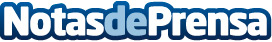 Indra se adjudica la renovación de radares de control de tráfico aéreo en RumaníaEl proveedor de servicios de navegación aérea de Rumanía, ROMATSA, ha encomendado a Indra el suministro de los radares que vigilarán los movimientos aéreos en el área correspondiente al principal aeropuerto del país, el Henri Coanda de Bucarest, y a otros dos aeropuertos internacionales, los de Cluj-Napoca y Bacu.Datos de contacto:IndraNota de prensa publicada en: https://www.notasdeprensa.es/indra-se-adjudica-la-renovacion-de-radares-de Categorias: E-Commerce http://www.notasdeprensa.es